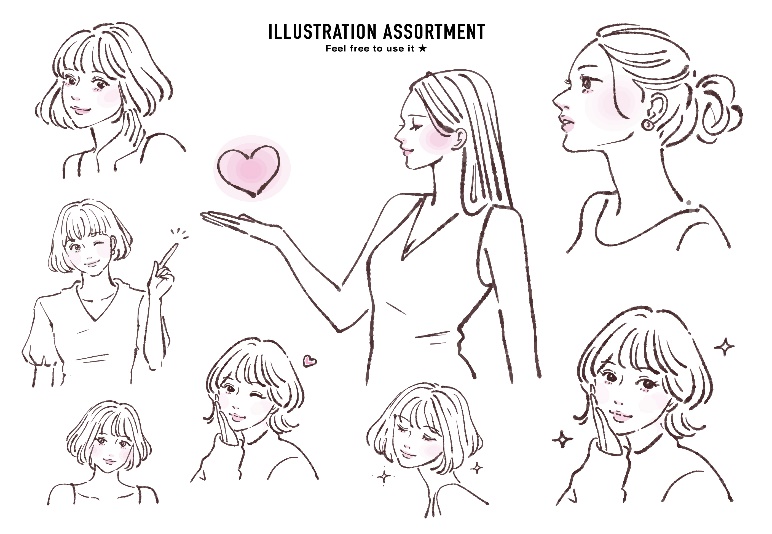 令和5年1月27日(金)①18時30分　②19時30分会　場　　伊万里市内　※集合場所などは参加者にのみ連絡
参加費　　無料対象者　　伊万里市内に在住または在勤もしくは結婚を機に、伊万里市に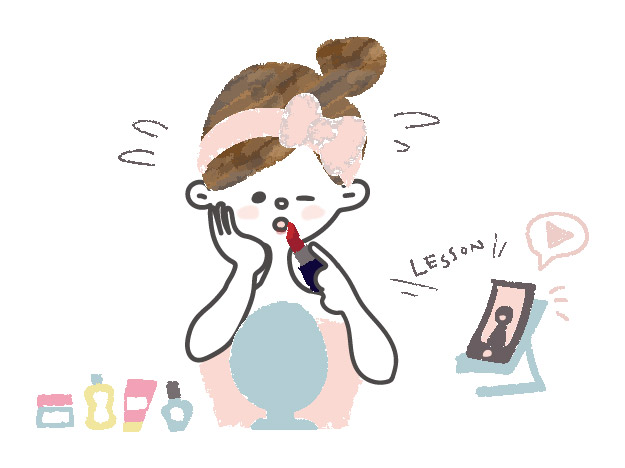 住む気持ちのある女性
定　員　　 １5 人 程度                       
申込締切　１月１８日（水）
申込方法　メールまたは電話 問合せ：伊万里市婚活応援推進協議会（伊万里市役所　まちづくり課内）　電話　　 ０９５５－２３－２９５０　メール　deai@city.imari.saga.jp